ПРОЕКТ «ЗДОРОВЫЙ РЕБЕНОК»:Отчет об оказании помощи в оплате тренажеров для Оскара Ф. (код 325) из КазаниФотоотчет мероприятия: https://my.mail.ru/mail/detskiedomiki.foto/photo/53210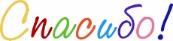 18 февраля 2020 годаблагодаря помощи фонда «ДетскиеДомики» участник благотворительной программы «Здоровый ребенок» с персональным кодом 325 – Оскар Ф. из Казани получил специальные тренажеры.История болезни: Оскар родился недоношенным, и мальчику почти сразу был поставлен диагноз ДЦП. Родители уделяли большое внимание лечению сына, ему было сделано несколько операций. Благодаря стараниям Оскар научился самостоятельно сидеть, ползать, передвигаться с ходунками. Сейчас мальчик учится в школе и с большим удовольствием катается летом на специальном велосипеде.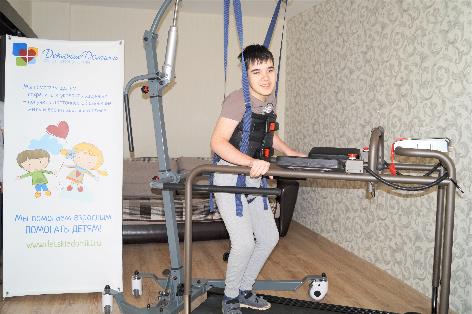 Осенью на празднике, организованном фондом «ДетскиеДомики», Оскар и его мама получили сертификат на приобретение тренажеров.Специально для Оскара с учетом его размеров были заказаны реабилитационная беговая дорожка и тренажер для обучения ходьбе. Уже в ноябре Оскару доставили беговую дорожку, а в феврале долгожданную опору для ходьбы. Дорожка имеет специализированные удлиненные поручни, минимальный шаг изменения скорости и множество датчиков. Тренажер для обучения ходьбе снижает нагрузку на ноги ребенка и фиксирует его положение. Благодаря такому оборудованию Оскар может ежедневно заниматься и в ближайшее время научится ходить самостоятельно.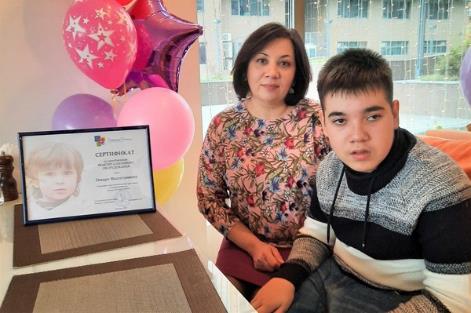 Сбор пожертвований на оплату тренажеров для Оскара Ф. фонд «ДетскиеДомики» успешно провел на основании обращения матери ребенка с просьбой о помощи. Собранные для мальчика средства состояли из пожертвований частных лиц, а также участников проекта «Оскар побежит!» на платформе Сделай.орг. Фонд «ДетскиеДомики», Оскар и его родители благодарят всех неравнодушных за финансовую поддержку и помощь! Особая благодарность Рахманову Фариду Рашитовичу за помощь ребенку!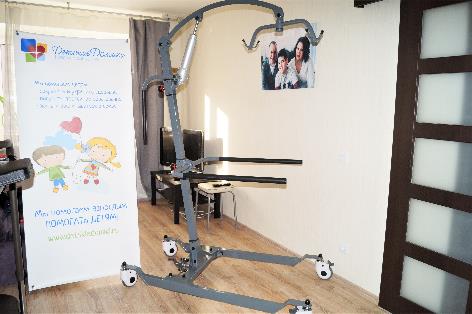 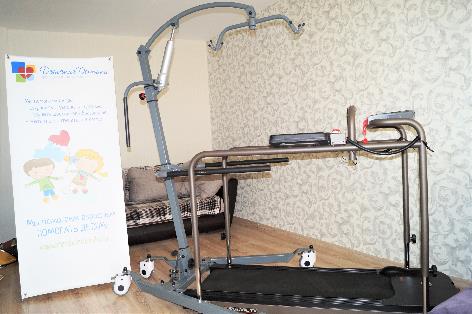 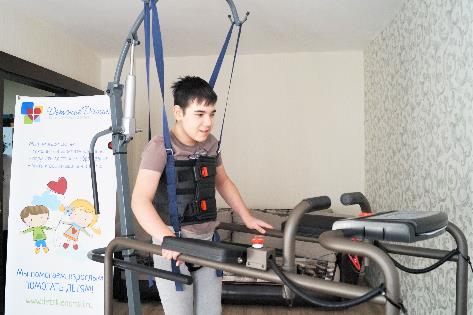 